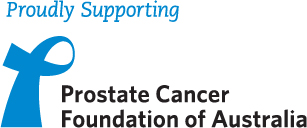 EASTERN VIC PLEASURE HARNESS CLUB AND  SOUTHERN CROSS HARNESS CLUB CHARITY DRIVE  26th- 28th January 2018WE ARE HOSTING A 3 DAY PLEASURE DRIVE/RIDE ALONG THE GIPPSLAND PLAINS RAIL TRAIL. ALL PROCEEDS WILL BE DONATED TO THE PROSTATE CANCER FOUNDATION OF AUSTRALIA (PCFA)“The PCFA is a broad-based community organization and the peak national body for prostate cancer in Australia. They are dedicated to reducing the impact of prostate cancer on Australian men, their partners and families, recognising the diversity of the Australian Community.”Day 1:  The drive will commence at Toongabbie 10am for briefing and morning tea. Lunch at Dawson and finish at Heyfield Stockyards. Camp the night at YardsDay 2:  Heyfield to Glenmaggie weir for Lunch and then return to Heyfield. Camp the nightDay 3:  Heyfield to Maffra. Camp another night if required at a private property.Entry for 3 days $100 self funded or made up with sponsors if you wish.Entry per day $40 self funded or made with sponsors.Limit of 20 Entries due to limited yards and camping. More can come if not campingDonations in the form of goods would be greatly appreciated for a raffle. We encourage you to collect more sponsors for a bigger donation!   The more sponsors the better!Entrants must be a member of the ACDS for insurance reasons.Entries close: 16th January 2018Contact; Leanne Prosser. ranleighponystud@yahoo.com.au                 51924662 or 0427924662                Jane Reid . magic04@live.com.au                51891280 or 0417164282